Beste leden en ouders,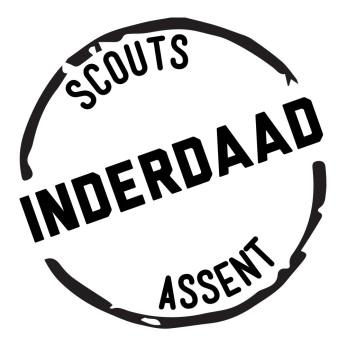 Het is weer bijna zover, klein kamp! Heb jij ook dit jaar zin om een superleuk scoutsweekend door te brengen met jouw medeleden en leiding? Blijf dan zeker lezen! Is dit voor jou misschien de eerste keer op scoutsweekend? Laat het je dan zeker niet afschrikken, maar juist aanmoedigen om het een keertje te proberen! Zoals jullie al op de trimesterplanning hebben kunnen lezen, zal het klein kamp dit jaar doorgaan in Opoeteren. Dit van donderdag 18 april tot zondag 21 april. Wij verwachten onze leden op de kampplaats op donderdag omstreeks 19u00. Onze leden moeten gegeten hebben alvorens ze naar ons kamp afzakken. U kan uw zoon/dochter terug ophalen op zondag om 11u30. Gelieve bij aankomst de identiteitskaart van uw kind aan de takleiding af te geven.Adres: Roosterbergstraat 36B3680 Opoeteren						*Vergeet je slaapzak niet.Wil je er ook dit jaar samen met jouw leiding en medeleden een fantastisch klein kamp van maken? Vergeet je dan zeker niet in te schrijven voor zondag 24 maart. We werken vanaf dit jaar met een online inschrijvingsformulier dat te vinden is op onze website www.scoutsassent.be.In tegenstelling tot andere jaren zouden we willen vragen om het kampgeld niet cash bij aankomst te betalen, maar via overschrijving voor zondag 24 maart. Het bedrag van €40 dient gestort te worden op ons rekeningnummer BE85 7343 0214 5006 met vermelding van naam en tak. Wij kijken er alvast naar uit!Een stevige linker                               De leiding 